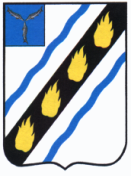 АДМИНИСТРАЦИЯЛЮБИМОВСКОГО МУНИЦИПАЛЬНОГО ОБРАЗОВАНИЯ
СОВЕТСКОГО МУНИЦИПАЛЬНОГО РАЙОНАСАРАТОВСКОЙ ОБЛАСТИПОСТАНОВЛЕНИЕот 15.06.2020  № 13с. ЛюбимовоОб утверждении Положения о комиссии по рассмотрению вопросов о признании безнадежной к взысканию задолженности по платежам в бюджет Любимовского муниципального образования 	На основании решения Муниципального собрания Советского муниципального района Саратовской области от 27.07.2016 № 703 «Об утверждении Порядка принятия решений о признании безнадежной к взысканию задолженности по платежам в бюджет Советского муниципального района Саратовской области», решения Совета депутатов Любимовского муниципального образования Советского муниципального района Саратовской области от 27.07.2016 № 123 «Об утверждении Порядка принятия решений о признании безнадежной к взысканию задолженность по платежам в бюджет Любимовского муниципального образования Советского муниципального района Саратовской области», руководствуясь Уставом Советского муниципального района, администрация Советского муниципального района ПОСТАНОВЛЯЕТ:1. Утвердить Положение о комиссии по рассмотрению вопросов о признании безнадежной к взысканию задолженности по платежам в бюджет Любимовского муниципального образования согласно приложению № 1.2. Создать комиссию по рассмотрению вопросов о признании безнадежной к взысканию задолженности по платежам в бюджет Любимовского муниципального образования в составе согласно приложению № 2.3. Настоящее постановление вступает в силу со дня его подписания.Глава Любимовскогомуниципального образования                                                          Н.И.ЕфановаТабако И.В.6-71-24Положениео комиссии по рассмотрению вопросов о признании безнадежной к взысканию задолженности по платежам в бюджет Любимовского муниципального образования и бюджет Советского муниципального районаОбщие положения1.1. Настоящее Положение устанавливает порядок деятельности Комиссии по рассмотрению вопросов признания безнадежной к взысканию задолженности по платежам в бюджет Любимовского муниципального образования и бюджет Советского муниципального района  (далее – Комиссия).1.2.  Комиссия в своей деятельности руководствуется Конституцией Российской Федерации,  федеральными законами и иными нормативными правовыми актами Российской Федерации, решением Муниципального собрания Советского муниципального района Саратовской области от 27.07.2016 № 703 «Об утверждении Порядка принятия решений о признании безнадежной к взысканию задолженности по платежам в бюджет Советского муниципального района Саратовской области», решением Совета депутатов Любимовского муниципального образования Советского муниципального района Саратовской области от 27.07.2016 № 123 «Об утверждении Порядка принятия решений о признании безнадежной к взысканию задолженности по платежам в бюджет Любимовского муниципального образования Советского муниципального района Саратовской области», а также настоящим Положением. 2.Основные функции КомиссииОсновными функциями Комиссии являются:2.1. Рассмотрение, проверка и анализ документов, представленных в соответствии с Порядком признания безнадежной к взысканию задолженности по платежам в местный бюджет;2.2. Оценка обоснованности признания безнадежной к взысканию задолженности;2.3. Принятие одного из следующих решений по результатам рассмотрения вопроса о признании задолженности безнадежной к взысканию:а) признать задолженность по платежам в местный бюджет безнадежной к взысканию;б) отказать в признании задолженности по платежам в местный бюджет безнадежной к взысканию. Данное решение не препятствует повторному рассмотрению вопроса о возможности признания задолженности по платежам в местный бюджет безнадежной к взысканию.3. Права КомиссииКомиссия имеет право:3.1. Запрашивать информацию по вопросам, относящимся к компетенции комиссии;3.2. Заслушивать представителей плательщиков по вопросам, относящимся к компетенции комиссии.4. Организация деятельности Комиссии4.1. Заседания Комиссии проводятся по мере необходимости. Дату,  время и место проведения заседания Комиссии определяет ее председатель либо лицо, исполняющее его обязанности.4.2. Заседания Комиссии проводятся председателем Комиссии или его заместителем, и оформляются протоколом, который подписывается председателем Комиссии или лицом, исполняющим его обязанности, и секретарем Комиссии.4.3. Заседание Комиссии является правомочным, если на нем присутствует более половины членов Комиссии.4.4. Решение Комиссии принимается путем открытого голосования простым большинством голосов от числа членов Комиссии, присутствующих на ее заседании. При равенстве голосов решающим считается голос председателя Комиссии. Решение о признании безнадежной к взысканию задолженности по платежам в местный бюджет, оформляется актом о признании безнадежной к взысканию задолженности по платежам в бюджет Любимовского муниципального образования Советского муниципального района  согласно Приложению № 1 к настоящему Положению или актом о признании безнадежной к взысканию задолженности по платежам в бюджет  Советского муниципального района согласно Приложению № 2 к настоящему Положению (далее – Акты) и утверждается руководителем администратора доходов. Акты подлежат оформлению в 5-ти дневный срок с момента подписания протокола Комиссии.4.5. Акты подписываются всеми членами Комиссии, присутствовавшими на ее заседании, и утверждаются руководителем администратора доходов.Верно:   главный специалист                                                        И.В.Табако   Приложение № 2 к постановлению администрации Любимовского муниципального образования Советского муниципального района от  15.06.2020 № 13Состав комиссиипо рассмотрению вопросов о признании безнадежной к взысканию задолженности по платежам в бюджет Любимовского муниципального образования и Советского муниципального районаВерно:  главный специалист                                                        И.В.Табако   Акто признании безнадежной к взысканию задолженности по платежам в бюджет Любимовского муниципального образования Советского муниципального районаот «___» __________ 20____ г. № _____Рассмотрев предоставленные документы, признать (не признавать) безнадежной к взысканию задолженность _________________________________________________________                                                             (наименование организации, Ф.И.О. (последнее – при наличии) физического лица, ИНН/КПП)по  основанию,   установленному   в пункте __________ решения Совета депутатов Любимовского муниципального образования Советского муниципального района Саратовской области от 27.07.2016 № 123 «Об утверждении Порядка принятия решений о признании безнадежной к взысканию задолженность по платежам в бюджет Любимовского муниципального образования Советского муниципального района Саратовской области», и списать (не списывать)   задолженность по ___________________________________________                                                                                                                                               (наименование платежа)в части, подлежащей зачислению в бюджет Любимовского муниципального образования Советского муниципального района, согласно справке главного администратора ________________________________________________________________________________(наименование главного администратора)от «_____» ____________ 20___ г. № ___ на сумму ____________ руб. ____ копеек (в том числе по недоимке ______________________________ руб. ________ копеек, по пени __________ руб. _____ копеек, по штрафам __________ руб. ______ копеек)на основании ____________________________________________________________________                                              (перечисляются документы с указанием реквизитов)Председатель комиссии         _______________     _________________________(подпись)                                  (расшифровка подписи)Члены комиссии:               _______________     _________________________                                                                            (подпись)                                       (расшифровка подписи)                         Председатель комиссии:Ефанова Наталья ИвановнаЕфанова Наталья ИвановнаГлава Любимовского муниципального образованияЗаместитель председателя комиссии:Неборак Галина ИвановнаНеборак Галина ИвановнаДепутат Совета депутатов Любимовского муниципального образования (по согласованию)Секретарь комиссии:Табако Ирина ВладимировнаТабако Ирина ВладимировнаГлавный специалист администрации Любимовского муниципального образованияЧлены комиссии:Спиридонова Анастасия НиколаевнаСпиридонова Анастасия НиколаевнаДепутат Совета депутатов Любимовского муниципального образования (по согласованию)Ковалева Галина АнатольевнаКовалева Галина АнатольевнаДепутат Совета депутатов Любимовского муниципального образования (по согласованию)УтверждаюРуководитель администратора доходов ___________________ (Ф.И.О.)«_____»____________20____ г.